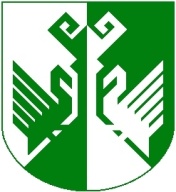 от 25 декабря 2017 года № 450О повышении размера оплаты труда работников муниципальных учреждений, финансируемых из бюджета муниципального образования «Сернурский муниципальный район»	В соответствии с пунктом 5 постановления Правительства Республики Марий Эл от 8 декабря 2017 года № 452 «О повышении размера оплаты труда работников государственных учреждений Республики Марий Эл», Администрация муниципального образования «Сернурский муниципальный район» п о с т а н о в л я е т:Повысить с 1 января 2018 года на 4 процента размеры окладов, базовых окладов, базовых должностных окладов, базовых ставок заработной платы,  должностных окладов работников муниципальных учреждений, финансируемых из бюджета муниципального образования «Сернурский муниципальный район» (далее оклады (ставки),  за исключением размеров окладов, базовых окладов, базовых должностных окладов, базовых ставок заработной платы, должностных окладов отдельных категорий работников муниципальных учреждений, которым осуществляется поэтапное повышение заработной платы в соответствии с указами Президента Российской Федерации от 07.05.2012 года № 597 «О мероприятиях по реализации государственной социальной политики».При повышении окладов (ставок) их размеры подлежат округлению до целого рубля в сторону увеличения.Установить с 1 января 2018 года тарифную ставку (оклад) первого разряда Единой тарифной сетки по оплате труда работников муниципальных учреждений, финансируемых из бюджета муниципального образования «Сернурский муниципальный район», в размере 1984 рубля.Утвердить прилагаемые межразрядные тарифные коэффициенты и тарифные ставки (оклады) Единой тарифной сетки по оплате труда работников муниципальных учреждений, финансируемых из бюджета муниципального образования «Сернурский муниципальный район».Отраслевым (функциональным) органам администрации Сернурского муниципального района, исполняющим функции и полномочия учредителя муниципальных учреждений муниципального образования «Сернурский муниципальный район», осуществлять реализацию пунктов 1 и 2 настоящего постановления  в пределах средств бюджета муниципального образования «Сернурский муниципальный район», предусмотренных на очередной финансовый год и плановый период из бюджета муниципального образования «Сернурский муниципальный район», а также за счет получения дополнительных средств от приносящей доход деятельности. Признать утратившим силу постановление администрации муниципального образования «Сернурский муниципальный район» от 10 января 2014 года № 06 «О повышении размера оплаты труда работников муниципальных учреждений муниципального образования «Сернурский муниципальный район», кроме пункта 5.Контроль за исполнением настоящего постановления возложить на заместителя главы администрации муниципального образования «Сернурский муниципальный район» по экономическому развитию территорий  Свинину Д.Г.Настоящее постановление вступает в силу с 01 января 2018 года  и подлежит опубликованию (обнародованию)Утвержденопостановлением администрацииСернурского муниципального районаот «25» декабря 2017 г. № 450Межразрядные тарифные коэффициенты и тарифные ставки (оклады) Единой тарифной сетки по оплате труда работников муниципальных учреждений, финансируемых из бюджета муниципального образования «Сернурский муниципальный район»Примечание: 	Размер тарифной ставки (оклада) заместителя руководителя устанавливается на 1-2 разряда ниже тарифной ставки (оклада) соответствующего руководителяШЕРНУРМУНИЦИПАЛЬНЫЙ  РАЙОНЫНАДМИНИСТРАЦИЙЖЕАДМИНИСТРАЦИЯ СЕРНУРСКОГО МУНИЦИПАЛЬНОГО РАЙОНАПУНЧАЛПОСТАНОВЛЕНИЕГлава администрацииСернурского муниципального районаС.Л.АдигановРазрядоплаты труда123456789101112131415161718Межразрядные тарифные коэффициенты1,001,041,091,1421,2681,4071,5461,6991,8662,0472,2422,4232,6182,8133,0363,2593,514,5Тарифная ставка (оклад)198420642163226625162792306833713703406244494808519555816024646669648928